WOUND CARE PROGRAM REFERRAL FORM
PLEASE COMPLETE ALL FIELDSWOUND CARE PROGRAM REFERRAL FORM
PLEASE COMPLETE ALL FIELDSWOUND CARE PROGRAM REFERRAL FORM
PLEASE COMPLETE ALL FIELDS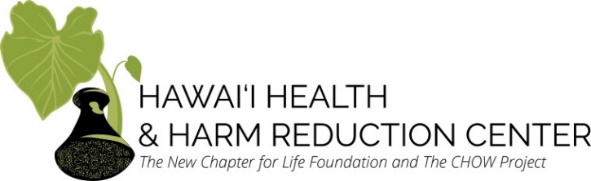 Fax Referral Form to (808) 521-1552 (Attn: Christina Wang)    Phone: (808) 683-5484Fax Referral Form to (808) 521-1552 (Attn: Christina Wang)    Phone: (808) 683-5484Fax Referral Form to (808) 521-1552 (Attn: Christina Wang)    Phone: (808) 683-5484Fax Referral Form to (808) 521-1552 (Attn: Christina Wang)    Phone: (808) 683-5484Fax Referral Form to (808) 521-1552 (Attn: Christina Wang)    Phone: (808) 683-5484Fax Referral Form to (808) 521-1552 (Attn: Christina Wang)    Phone: (808) 683-5484Fax Referral Form to (808) 521-1552 (Attn: Christina Wang)    Phone: (808) 683-5484Today's date:  Is this person a current HHHRC participant?     Y  /  N  Is this person a current HHHRC participant?     Y  /  N  Is this person a current HHHRC participant?     Y  /  N  Is this person a current HHHRC participant?     Y  /  N  Is this person a current HHHRC participant?     Y  /  N  HHHRC SEP participant card #:Patient's name:                   Patient's name:                   Patient's name:                   Patient's name:                   Patient's name:                   Patient's name:                   Date of birth:Address or other location where patient can generally be found:Address or other location where patient can generally be found:Address or other location where patient can generally be found:Address or other location where patient can generally be found:Address or other location where patient can generally be found:Address or other location where patient can generally be found:Address or other location where patient can generally be found:Primary phone #: Primary phone #: Other means of contact:Other means of contact:Other means of contact:Other means of contact:Other means of contact:Referring InformationReferring InformationReferring InformationReferring InformationReferring InformationReferring InformationReferring InformationReferral source:         Queens ED        Queens Wound Care        IHS        Straub        HOME clinic        Other: ___________________________Referral source:         Queens ED        Queens Wound Care        IHS        Straub        HOME clinic        Other: ___________________________Referral source:         Queens ED        Queens Wound Care        IHS        Straub        HOME clinic        Other: ___________________________Referral source:         Queens ED        Queens Wound Care        IHS        Straub        HOME clinic        Other: ___________________________Referral source:         Queens ED        Queens Wound Care        IHS        Straub        HOME clinic        Other: ___________________________Referral source:         Queens ED        Queens Wound Care        IHS        Straub        HOME clinic        Other: ___________________________Referral source:         Queens ED        Queens Wound Care        IHS        Straub        HOME clinic        Other: ___________________________Name of referrer: Name of referrer: Phone #: Phone #: Phone #: Fax # or email:  Fax # or email:  PCP (if any): PCP (if any): Phone #: Phone #: Phone #: Phone #: Phone #: Health Insurance InformationHealth Insurance InformationHealth Insurance InformationHealth Insurance InformationHealth Insurance InformationHealth Insurance InformationHealth Insurance InformationPrimary insurance: Primary insurance: Subscriber:  Subscriber:  Subscriber:  Sub ID: Sub ID: Secondary insurance:Secondary insurance:Subscriber: Subscriber: Subscriber: Sub ID: Sub ID: Diagnosis and Pertinent Medical HistoryDiagnosis and Pertinent Medical HistoryDiagnosis and Pertinent Medical HistoryDiagnosis and Pertinent Medical HistoryDiagnosis and Pertinent Medical HistoryDiagnosis and Pertinent Medical HistoryDiagnosis and Pertinent Medical HistoryICD-10 diagnosis codes:ICD-10 diagnosis codes:ICD-10 diagnosis codes:ICD-10 diagnosis codes:A & O Status:A & O Status:A & O Status:Is the patient able to ambulate independently?           Y / N           If no, what assistive devices are used? _______________________Is the patient able to ambulate independently?           Y / N           If no, what assistive devices are used? _______________________Is the patient able to ambulate independently?           Y / N           If no, what assistive devices are used? _______________________Is the patient able to ambulate independently?           Y / N           If no, what assistive devices are used? _______________________Is the patient able to ambulate independently?           Y / N           If no, what assistive devices are used? _______________________Is the patient able to ambulate independently?           Y / N           If no, what assistive devices are used? _______________________Is the patient able to ambulate independently?           Y / N           If no, what assistive devices are used? _______________________Information about wounds (wound location(s), size(s), and duration; previous treatments that have been tried, etc.): {Please feel free to attach recent SOAP note/progress notes and other pertinent information}Information about wounds (wound location(s), size(s), and duration; previous treatments that have been tried, etc.): {Please feel free to attach recent SOAP note/progress notes and other pertinent information}Information about wounds (wound location(s), size(s), and duration; previous treatments that have been tried, etc.): {Please feel free to attach recent SOAP note/progress notes and other pertinent information}Information about wounds (wound location(s), size(s), and duration; previous treatments that have been tried, etc.): {Please feel free to attach recent SOAP note/progress notes and other pertinent information}Information about wounds (wound location(s), size(s), and duration; previous treatments that have been tried, etc.): {Please feel free to attach recent SOAP note/progress notes and other pertinent information}Information about wounds (wound location(s), size(s), and duration; previous treatments that have been tried, etc.): {Please feel free to attach recent SOAP note/progress notes and other pertinent information}Information about wounds (wound location(s), size(s), and duration; previous treatments that have been tried, etc.): {Please feel free to attach recent SOAP note/progress notes and other pertinent information}If the wound is on an extremity, is patient being seen by a vascular surgeon?    If the wound is on an extremity, is patient being seen by a vascular surgeon?    If the wound is on an extremity, is patient being seen by a vascular surgeon?    If the wound is on an extremity, is patient being seen by a vascular surgeon?    If the wound is on an extremity, is patient being seen by a vascular surgeon?    Y  /  N  Y  /  N  Is the wound on a surgical site (ie amputation stump)?Is the wound on a surgical site (ie amputation stump)?Is the wound on a surgical site (ie amputation stump)?Is the wound on a surgical site (ie amputation stump)?Is the wound on a surgical site (ie amputation stump)?Y  /  N  Y  /  N  Name of surgeon:Name of surgeon:Date of surgery:Date of surgery:Date of surgery:CPT Code(s):CPT Code(s):Labs/imaging in the past 2 months, particularly Prealbumin, A1C, and vascular studies:Labs/imaging in the past 2 months, particularly Prealbumin, A1C, and vascular studies:Labs/imaging in the past 2 months, particularly Prealbumin, A1C, and vascular studies:Labs/imaging in the past 2 months, particularly Prealbumin, A1C, and vascular studies:Labs/imaging in the past 2 months, particularly Prealbumin, A1C, and vascular studies:Labs/imaging in the past 2 months, particularly Prealbumin, A1C, and vascular studies:Labs/imaging in the past 2 months, particularly Prealbumin, A1C, and vascular studies:* Please inform us if patient has a history of the following:  ___ MRSA  ___ VRE  ___ ESBL ___ C. Diff* Please inform us if patient has a history of the following:  ___ MRSA  ___ VRE  ___ ESBL ___ C. Diff* Please inform us if patient has a history of the following:  ___ MRSA  ___ VRE  ___ ESBL ___ C. Diff* Please inform us if patient has a history of the following:  ___ MRSA  ___ VRE  ___ ESBL ___ C. Diff* Please inform us if patient has a history of the following:  ___ MRSA  ___ VRE  ___ ESBL ___ C. Diff* Please inform us if patient has a history of the following:  ___ MRSA  ___ VRE  ___ ESBL ___ C. Diff* Please inform us if patient has a history of the following:  ___ MRSA  ___ VRE  ___ ESBL ___ C. DiffAdditional Information About the Hawaiʻi Health & Harm Reduction Center Community-Based Wound Care Program HHHRC’s community-based wound care program is for basic wound care that can be managed in a community setting, which includes, but is not limited to: Patients appropriate for outpatient setting needing follow-up Simple I&Ds that were performed at the bedside and/or were discharged from the EDWounds that do not require IV antibioticsDressing changes with discharge orders. If there are any questions or concerns, please contact Christina Wang, DNP, MPH, APRN-Rx, AGPCNP-C at 808-683-5484 to clarify whether this patient can be managed in a community setting. HHHRC Clinic: 677 Ala Moana Blvd Suite 226  Honolulu, HI 96813Clinic Hours: Monday, Wednesday, Thursday 9:00am - 4:30pm, Tuesday and Friday 1:00pm - 4:30pmHHHRC Chinatown Outreach (on River and Kukui): Tuesday and Friday 9:00am - 12:00pm